Publicado en Ciudad de México el 02/04/2020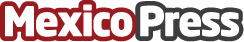 Incrementan hasta mil por ciento las búsquedas de desinfectantes y autoservicios en Mexico: SEMrushMéxico se encuentra en la fase 2 de riesgo de contagio en que el gobierno federal intensificó las medidas de prevenciónDatos de contacto:Norma Aparicio55 5511 7960Nota de prensa publicada en: https://www.mexicopress.com.mx/incrementan-hasta-mil-por-ciento-las-busquedas Categorías: Nacional Marketing Consumo http://www.mexicopress.com.mx